InsideART, Spring 2024Robert Rauschenberg at USF Graphicstudio 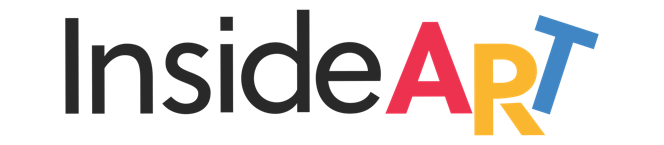 TitleOFFSET: Robert Rauschenberg at USF Graphicstudio: Art, Democracy, and DiplomacyEstimated Time for Completion of Lesson2 class periodsConcept/Main Idea of LessonThis lesson is intended as an introduction to the concepts and practices of Robert Rauschenberg’s art, the importance of collaboration and achieving a mutual understanding through the creative process, and the legacy of these innovations still present in contemporary art today.Intended Grade LevelsGrades 9-12Infusion/Subject AreasVisual ArtsSocial Studies  Curriculum StandardsFlorida Curriculum Standards- Visual Arts: VA.912.C.1.2: Use critical-thinking skills for various contexts to develop, refine, and reflect on an artistic theme. VA.912.C.1.4: Apply art knowledge and contextual information to analyze how content and ideas are used in works of art. VA.912.C.3.1: Use descriptive terms and varied approaches in art analysis to explain the meaning or purpose of an artwork. VA.912.C.3.3: Examine relationships among social, historical, literary, and/or other references to explain how they are assimilated into artworks. - Social Studies:SS.912.H.2.5: Describe how historical, social, cultural, and physical settings influence an audience’s aesthetic response. National Standards for Arts EducationAnchor Standard 4: Understanding the visual arts in relation to history and cultures.Anchor Standard 7: Perceive and analyze artistic work.Anchor Standard 8: Interpret intent and meaning in artistic work.National Council for the Social StudiesCulturePeople, Places, and EnvironmentsGlobal ConnectionsInstructional ObjectivesThe student will:Examine the life and work of artist Robert Rauschenberg.Consider how multidisciplinary creative collaborations can be egalitarian when giving equal attention to treatment, ideas, mediums, and their exchange.Consider Rauschenberg’s notion that artists could serve as catalysts for social change and how the multidisciplinary approach addressed pertinent issues of the day.Review the ROCI project with the framework of Rauschenberg’s belief in the power of art as a catalyst for positive social change and how the central tenant of the project; “the exchange of art and facts” could serve as a democratic and diplomatic initiative.Consider how generations of current contemporary artists (including those in OFFSET) still work under Rauschenberg’s medium and material radicality, experimentation, and legacy of the anti-formalist way of working between art and life.Design their own artwork.  Pre-Teaching: Familiarize yourself with all lesson materials, and review the Notes View at the bottom of the PPT slides. Activate the PowerPoint presentation and display slide 1. Learning Activities SequenceAttention-Getter: Whole Class DiscussionTell students that today they will become familiar with Rauschenberg’s concepts and wide range of practices.  Ask them to note different ways or if they have ever thought about creative collaborations that encourage positive change in the world.  Ask students to note examples of how they believe positive social change can be achieved. Ask the students if they think the arts can participate in encouraging positive social change.PPT-Guided Teacher Presentation and Critical ViewingTell students that today they will learn about the work of Robert Rauschenberg, an artist whose work is featured in OFFSET: Robert Rauschenberg at USF Graphicstudio at the USF Contemporary Art Museum in Tampa.They will look at the innovations that created our current visual culture and at the legacy that came afterward. Frame the expectation by inviting students to consider how the visual and social impact of these works became a potent catalyst for social change.Encourage students to take notes during the presentation, making note of any works they would like to further research.Share the PPT presentation (slides 1-27), encouraging students to take notes throughout, pausing to relay biographical information about the artists, point out features of the selected works and concepts, and field questions from students.Whole Class Discussion and DebateFacilitate a class discussion by asking students to frame ideas of democracy and diplomacy through artmaking and the collaborative exchange of creative ideas:Do you feel that ART can spark a dialogue with goals toward achieving mutual understanding through the creative process?Can ART be part of a peace-making effort between groups of people and nations?Do you believe artists could serve as catalysts for social change?  If yes, how so?Do you think that creative collaborations between artists and the exchange of ideas could be a device to generate social change? Synthesizing, Writing, and Cooperative Learning:Based on the whole-class discussion, ask students to individually draft a working list of ways in which creative collaborations between artists and the exchange of ideas could be a device to generate positive social change toward achieving a mutual understanding through the creative process. Allow students to share their drafts with a classmate sitting nearby. Encourage them to share their lists and further brainstorm together, then edit or add to their lists after listening to their classmates’ ideas.Formulate a whole-class list generated from the individual students’ lists and post this on the board. Closure: Personal Reflection and CreationPair students into groups of two. Ask them to imagine they have been awarded a large grant to be part of a multi-media peace-making enterprise between people and/or issues.They can use the funding to create an artwork, gather materials, and do research.The final artwork will be a collaborative effort, take the form of a Combine and be showcased in front of their school. What issues matter most?Allow students to brainstorm what they would focus on, what kind of places they could source found materials, and how they would begin research and engage in important dialogues. Encouraging students to include a short (1-2 paragraphs) essay explaining their ideas.VocabularyCollaboration, Combine, multi-disciplinary, multi-media, diplomacy, democracy, oeuvre, cyanotypes, etchingEvaluation/AssessmentEngagement throughout the class, participation, design of a Combine, and essay explaining their proposed work.AssignmentCreate a Combine inspired by someone important to you and as a collaboration with materials.TO BEGIN:Look closely at Rauschenberg’s Combines. Encourage students to:Let their eyes wander across the artwork. What do you see? Describe the materials, the shapes, and the colors. Recognize any items that look familiar. How many different materials and/or processes were used?Think about the individual you’re making the work for or about and begin with colors, images, and objects related to them or your connection to them. Gather materials.Materials and ResourcesPowerPoint Presentation: OFFSET: Robert Rauschenberg at USF Graphicstudio (Day 3)Pen and paper or sudent notebooksComputer with projector A substrate for artwork (like a large poster board, piece of cardboard, canvas board, wood and/or paper) ScissorsGlue or glue stickTape Found objects such as items from a junk drawer, playing cards, old toys, fabric, sticks, and other natural objectsFound images such as magazine images, old greeting cards, newspaper clippings, photographs Materials that connect objects: string, twigs, chopsticks, small details or pieces of furniture Materials that bend or move: paper chains, wire, rubber bands Personal materials: drawings and paintings you’ve made, doodles on scrap paperPaints, inks, markers, pencils, colored pencilsSolvent if you want to create a solvent transferMake It:Plan the compositionExperiment with the placement of materials. Sometimes it helps to sketch out ideas.Consider how the actual composition is inspired by the person in mindConsider how the materials and images work together to tell the desired story Cut out images and textPlan where or if a solvent transfer will be added (advanced technique)Create the CombineOnce there is a basic place to begin the composition, begin to collage the materials to the substrate and/or to each otherUse the glue and tape to attach your pieces to the substrateAllow some things to join through overlappingRemember each artist can paint over any portion, rip something, or make visual connections through the materials, images, lines, or colorKeep working until artists are happy with their Combines! Special Learner AccommodationsThings to consider:Extra time for note-takingTranslation dictionaries for ELLsVisually-rich PPTGraphic organizersSmall group discussions/Cooperative learningAlternative assessment options
Internet LinksRauschenberg Foundation: https://www.rauschenbergfoundation.org/USF Contemporary Art Museum-OFFSET: Robert Rauschenberg at USF Graphistudo: http://usfcam.usf.edu/CAM/exhibitions/2024_OFFSET_Rauschenberg/OFFSET_Rauschenberg.htmlVideo LinksTHE WORLD IS MY PALETTE - John R. Blakinger Talk - October 22, 2023https://www.youtube.com/watch?v=qz6jHpv_9iUCharlie Rose interviews Robert Rauschenberg for his retrospective at the Guggenheim museum and walks through the Rauschenberg retrospective together,1998. https://www.youtube.com/watch?v=tDUbPqBRPvY